ПОСТАНОВЛЕНИЕ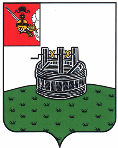 ГЛАВЫ ГРЯЗОВЕЦКОГО МУНИЦИПАЛЬНОГО ОКРУГА                              г. Грязовец  О поощренииВ соответствии с Положением о Почетной грамоте главы Грязовецкого муниципального округа, Благодарности главы Грязовецкого муниципального округа, Благодарственном письме главы Грязовецкого муниципального округа и ценном подарке от имени главы Грязовецкого муниципального округа, утвержденным постановлением главы Грязовецкого муниципального округа от 10 ноября 2022 года № 259 «О поощрениях главы Грязовецкого муниципального округа», рассмотрев представленные документы,ПОСТАНОВЛЯЮ:	Объявить Благодарность главы Грязовецкого муниципального округа за достижение высоких результатов труда и многолетний добросовестный труд в отрасли культуры Грязовецкого муниципального округа:БАСКАРЕВОЙ Анастасии Юрьевне, специалисту по культурно-массовому досугу бюджетного учреждения культуры Грязовецкого муниципального округа Вологодской области «Вохтожский поселковый Дом культуры»;ДОБРОВОЙ Маргарите Владимировне, заведующему отделом клуб поселка Вохтога бюджетного учреждения культуры Грязовецкого муниципального округа Вологодской области «Вохтожский поселковый Дом культуры»;ЗИМИНОЙ Алисе Юрьевне, звукооператору бюджетного учреждения культуры Грязовецкого муниципального округа Вологодской области «Вохтожский поселковый Дом культуры»;СМИРНОВОЙ Нине Борисовне, заведующему костюмерной бюджетного учреждения культуры Грязовецкого муниципального округа Вологодской области «Вохтожский поселковый Дом культуры»;ТКАЧЁВОЙ Ирине Викторовне, заведующему досуговым отделом бюджетного учреждения культуры Грязовецкого муниципального округа Вологодской области «Вохтожский поселковый Дом культуры»;ФОМИЧЕВОЙ Ольге Александровне, заведующему отделом по работе с детьми и молодежью бюджетного учреждения культуры Грязовецкого муниципального округа Вологодской области «Вохтожский поселковый Дом культуры».Глава Грязовецкого муниципального округа                                               С.А. Фёкличев21.02.2024№23